лабиринт. V возрастная КАТЕГОРИЯРоботМаксимальный размер робота: 25 х25 см.В процессе движения робот не может превышать указанные размеры.Робот должен быть полностью автономным и должен самостоятельно найти путь от старта к финишу, используя датчики.ПолеПоле лабиринта разделено на блоки размером 31,5 ± 0,5 см. На блоках могут быть установлены стенки высотой 15 см и толщиной 16 мм. Стенки также установлены по всему периметру лабиринта (кроме входа и выхода в лабиринт). Между стенками могут быть зазоры и выступы до 5 мм.Расположение стенок устанавливается перед началом соревнований. 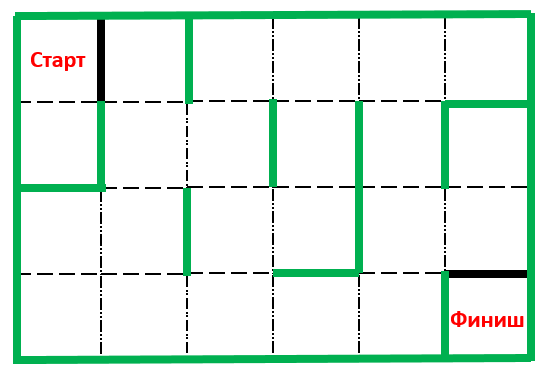 Пример трассы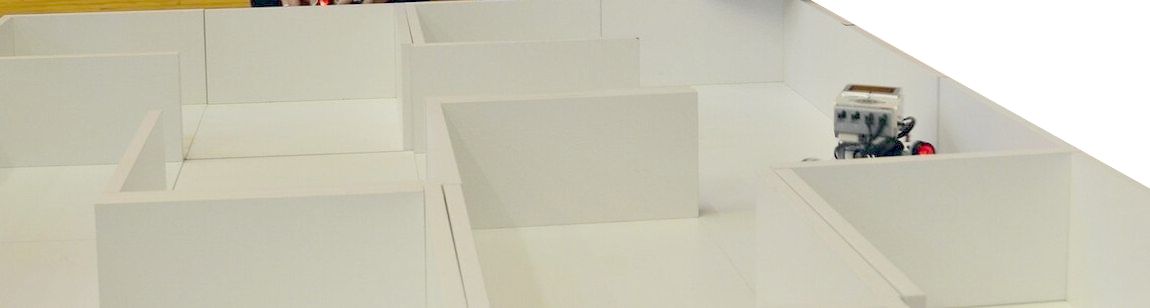 Пример расположения блоковУсловия состязанияЗа наименьшее время доехать от старта до финиша.Будет 2 заезда с разными расположениями блоков.В каждом заезде 2 попытки. В зачет идет лучшая попытка.В итоговый зачет идет сумма результатов двух заездов (т.е. сумма лучших попыток в каждом).